Единый тарифно-квалификационный справочник работ и профессий рабочих (ЕТКС). Выпуск №3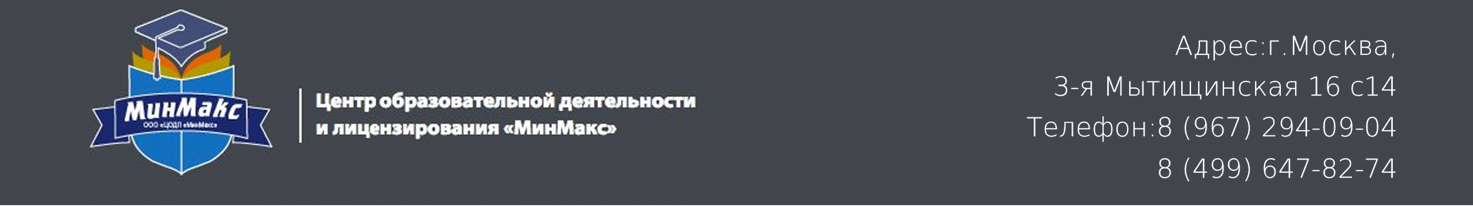 Утвержден Приказом Минздравсоцразвития РФ от 06.04.2007 N 243(в редакции: Приказов Минздравсоцразвития РФ от 28.11.2008 N 679, от 30.04.2009 N 233)Кровельщик по рулонным кровлям и по кровлям из штучных материаловКровельщик по рулонным кровлям и по кровлям из штучных материалов 2-го разрядаХарактеристика работ. Очистка рулонных материалов от посыпки. Перемотка двухстороннего рубероида и беспокровных рулонных материалов. Грунтовка оснований вручную под наклейку. Укатка ковром рулонного ковра. Резка рулонных и штучных материалов. Обрезка углов у листов и плиток. Сверление отверстий. Сортировка листов, плиток и черепицы. Приготовление раствора для промазки стыков и швов. Конопатка и промазка раствором швов между черепицами. Разборка кровли из штучных и рулонных материалов.Должен знать: способы грунтовки оснований и приготовления растворов для промазки стыков между листами; приемы укатки покрытий после наклеивания; способы разборки кровельных покрытий.Кровельщик по рулонным кровлям и по кровлям из штучных материалов 3-го разрядаХарактеристика работ. Приготовление мастик и грунтовок. Покрытие односкатных и двускатных крыш рулонными и мастичными материалами с отделкой свесов. Покрытие односкатных и двускатных крыш асбестоцементными листами или плитками (шифером), черепицей. Покрытие крыш наплавляемым рубероидом. Укладка дополнительного слоя ковра с пришиванием гвоздями или устройство кровель на простых крышах по деревянному основанию. Покрытие поверхности готового ковра горячей мастикой с посыпанием песком или мелким гравием. Обшивание фахверковых стен зданий асбестоцементными плитками. Замена отдельных мест кровли рулонными и штучными кровельными материалами. Отделка свесов, примыканий и стендов кровельной сталью. Установка готовых водосточных желобов, колпаков и зонтов на дымовые и вентиляционные трубы.Должен знать: основные свойства рулонных, мастичных и штучных кровельных материалов; способы приготовления холодных и горячих мастик; способы просушки, просеивания и подогрева наполнителей; способы разметки крыш простой формы; способы покрытия рулонными и штучными материалами крыш простой формы; устройство и правила эксплуатации агрегатов и приспособлений для разогрева наплавляемого рубероида; требования, предъявляемые к качеству материалов и покрытий крыш.Кровельщик по рулонным кровлям и по кровлям из штучных материалов 4-го разрядаХарактеристика работ. Покрытие трех- и четырехскатных, шатровых, мансардных и вальмовых, Т- и Г-образных в плане крыш рулонными материалами с отделкой свесов. Покрытие трех- и четырехскатных, шатровых, мансардных и вальмовых, Т- и Г-образных в плане крыш асбестоцементными листами или плитками (шифером), черепицей. Отделка коньков, ребер и слуховых окон штучными материалами. Грунтовка оснований при помощи распылителей. Навеска водосточных труб.Должен знать: способы покрытия трех- и четырехскатных, шатровых, мансардных и вальмовых, Т- и Г-образных в плане крыш рулонными и штучными кровельными материалами; устройство распылителей для нанесения мастик и грунтовок; способы механизированной обработки штучных кровельных материалов.Кровельщик по рулонным кровлям и по кровлям из штучных материалов 5-го разрядаХарактеристика работ. Покрытие рулонными и штучными кровельными материалами куполообразных, конусообразных и сводчатых крыш. Покрытие кровель односкатных и двускатных крыш с помощью машин для наклейки рулонных материалов. Отделка внутренних водостоков и покрытие межфонарных зон и разжелобков рулонными материалами.Должен знать: способы разметки и покрытия куполообразных, конусообразных и сводчатых крыш рулонными и штучными кровельными материалами; устройство машин, применяемых для наклейки рулонных материалов; требования, предъявляемые к качеству покрытий кровель сложной формы.Кровельщик по рулонным кровлям и по кровлям из штучных материалов 6-го разрядаХарактеристика работ. Реставрация, ремонт и покрытие позолоченных и омедненных кровель и обделок на фасадах уникальных зданий и памятников архитектуры. Покрытие кровель из армогидробутила, ковролита и других аналогичных материалов.Должен знать: способы покрытия, реставрации и ремонта кровель и обделок на фасадах уникальных зданий и памятников архитектуры из омедненных листов, жести, алюминиевых сплавов; способы золочения медных и омедненных листов (платировка гомогенной пайкой, наклейка сусального золота); требования, предъявляемые к качеству кровельных покрытий из новейших материалов.Требуется среднее профессиональное образование.